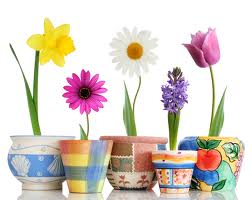 VILKAVIŠKIO VAIKŲ LOPŠELIS-DARŽELIS „PASAKA“TVIRTINUDirektorėDainora Daniliauskienė2018-04-302018 M. GEGUŽĖS MĖNESIO VEIKLOS PLANAS2018-04-30Vilkaviškis________________________________Eil. Nr.Renginio pavadinimasDataAtsakingasBendrųjų ir vadybinių kompetencijų tobulinimas. Edukacija.Bendrųjų ir vadybinių kompetencijų tobulinimas. Edukacija.Bendrųjų ir vadybinių kompetencijų tobulinimas. Edukacija.Bendrųjų ir vadybinių kompetencijų tobulinimas. Edukacija.Kauno P. Daunio ugdymo centre seminaras specialistams „ASS vaikų ugdymas: svarbiausi sėkmės kriterijai“8 d.Įstaigos specialistaiKlausos VGK nariams „Mokymo (si) proceso organizavimas dirbant su specialiųjų ugdymosi poreikių mokiniais“10 d.15 val.Direktorės pavaduotoja ugdymuiVilija BulevičienėVGK nariaiVaiko gerovės komisijos posėdis2017-2018 m. m. II-ojo pusmečio ugdymo (si) pažangos ir pasiekimų aptarimas25 d.10 val.Direktorės pavaduotoja ugdymuiVilija BulevičienėPradinės mokyklos pavaduotoja ugdymuiDanguolė RumbinienėMokytojaLina AnusaitytėRajono ikimokyklinio, priešmokyklinio ugdymo pedagogams gerosios patirties sklaida, atvira ugdomoji veikla „Tikslingas lauko edukacinių erdvių pritaikymas, tenkinant vaikų ugdymo (si) poreikius“23 d.9.30 val.DirektorėDainora DaniliauskienėDirektorės pavaduotoja ugdymuiVilija BulevičienėGrupės auklėtojaJolanta Galeckienė Renginiai, projektinė veikla.Renginiai, projektinė veikla.Renginiai, projektinė veikla.Renginiai, projektinė veikla.Vilniaus lėlių teatro „Alfa“ viešnagėEdukacinis spektaklis „Kelionė pas Todėl“4 d.11 val.Direktorės pavaduotoja ugdymuiVilija BulevičienėMeninio ugdymo pedagogėEdita AndriulionienėSveikatingumo renginys „Sportas visiems“Dalyvauja: „Meškučių“, „Pelėdžiukų“ ir „Kiškučių“ grupių, sporto būrelį lankantys, ugdytiniai8 d.15.30 val.Sporto būrelio vadovėRūta KiškėnienėVilkaviškio vaikų ir jaunimo centre liaudies kūrybos atlikėjų popietė „Vaikų kiemas“ Dalyvauja „Meškučių“ grupės ugdytiniai9 d.10 val.Grupės auklėtojosMarija AmbrazevičienėVida GrigaitienėVilkaviškio viešojoje bibliotekoje Europos diena 2018 „Švęskime Europą“Dalyvauja „Pelėdžiukų“ ir „Kiškučių“ grupių ugdytiniai9 d.10 val.„Pelėdžiukų“ ir „Kiškučių“ grupių auklėtojosVilkaviškio muzikos mokyklos antrojo instrumento vaikų koncertas11 d.15.30val.Direktorės pavaduotoja ugdymuiVilija BulevičienėSocialinė pedagogėEdita MozūraitienėŠeimos šventė „Į žydintį pavasarį“„Nykštukų“ grupė„Ežiukų“ grupė„Pagrandukų“ grupė„Voveriukų“ grupė„Kiškučių“ grupė„Varliukų“, „Naminukų“, „Boružėlių“ grupės15 d.15.30 val.16.15 val.16 d.15.30 val.16.15 val.17 d.16 val.18 d.10 val.DirektorėDainora DaniliauskienėDirektorės pavaduotoja ugdymuiVilija BulevičienėMeninio ugdymo pedagogėEdita AndriulionienėGrupių auklėtojosAtvirų durų diena būsimų darželinukų tėvams17 d.10 val.DirektorėDainora DaniliauskienėDirektorės pavaduotoja ugdymuiVilija BulevičienėVilkaviškio viešojoje bibliotekoje pirmosios knygelės šventė „Negęstanti pasakos šviesa“„Pelėdžiukų“ grupės vaikų piešiniai „Vaikystė su knyga“22 d.10 val. „Pelėdžiukų“ grupės auklėtojosMeninio ugdymo pedagogėNeringa MikulytėAnglų kalbos būrelį lankančių ugdytinių atvira pamoka24 d.Anglų k. būrelio vadovėSimona KaralevičėIšleistuvių šventė „Pasakos laivais į kitą krantą“„Pelėdžiukų“ grupė „Meškučių“ grupė„Paukštelių“ grupė31 d.9.30 val.11.30 val. 06.0110 val.Meninio ugdymo pedagogėEdita AndriulionienėGrupių auklėtojosTarptautiniai eTwinning projektai„Sveikatos keliu ženkime kartu“„Together for our world“ (Kartu mūsų pasauliui)Sausio-birželiomėnesiaiPriešmokyklinio ugdymo pedagogėDaiva BurdulienėKonsultavimas, informavimas, veiklos stebėsena.Konsultavimas, informavimas, veiklos stebėsena.Konsultavimas, informavimas, veiklos stebėsena.Konsultavimas, informavimas, veiklos stebėsena.Ugdymo organizavimas priešmokyklinio ugdymo grupėseVisą mėnesįDirektorėDainora DaniliauskienėDirektorės pavaduotoja ugdymuiVilija BulevičienėIndividualios pedagogų konsultacijos kvalifikacijos tobulinimo (si), programų rengimo, gerosios patirties sklaidos klausimaisVisą mėnesįDirektorėDainora DaniliauskienėDirektorės pavaduotoja ugdymuiVilija BulevičienėAtaskaitos, žinios, informacija.Ataskaitos, žinios, informacija.Ataskaitos, žinios, informacija.Ataskaitos, žinios, informacija.Specialiojo ugdymo grupių vaikų lankymo suvestinės pateikimas31 d.Direktorės pavaduotoja ugdymuiVilija BulevičienėVaikų lankomumo apskaitos tabelių suvestinė31 d.Grupių auklėtojos Direktorės pavaduotoja ugdymuiVilija BulevičienėSocialines pašalpas gaunančių šeimų sąrašo pateikimas31 d.Socialinė pedagogėEdita MozūraitienėRefleksija.Refleksija.Refleksija.Refleksija.Pasidalijimas gauta informacija iš kursų, seminarų, mokymųVisąmėnesįDirektorėDainora DaniliauskienėDirektorės pavaduotoja ugdymuiVilija Bulevičienė